Groupe scolaire les Vergers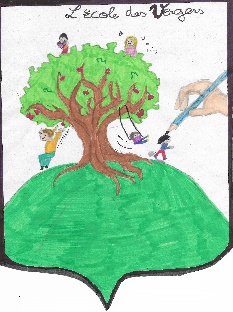 Liste de matériel MS  2022-20232 photos d’identité format 35x45 mm (photo du visage)1 boîte de mouchoirs en papier à tirer1 jeu de 6 intercalaires en carton format A41 grand classeur à 2 trous de 5 cm d’épaisseurune gourde avec de l’eau uniquement (pas en verre)une paire de chaussons qui tiennent aux pieds un petit sac sans roulettes Le goûter le matin est déconseillé par les nutritionnistes.Toutefois, si votre enfant prend un goûter, prévoir une boîte à goûter pour limiter les déchets. Le goûter doit être composé d’un fruit préparé par les parents ou d’une compote. Si votre enfant va au périscolaire le soir, prévoir une autre boîte à goûter marquée périscolaire.Pensez à bien marquer chaque objet au nom de votre enfant (ainsi que les vêtements).Prévoir une attestation d’assurance scolaire portant clairement les 2 mentions :  « Responsabilité civile » et « individuelle accident »Cette liste pourra être complétée à la rentrée en fonction des projets de la classe.Les horaires de l’école :Lundi, mardi, jeudi et vendredi Matin : de 8h20 à 11h50	 l’après-midi : de 13h50 à 16h20(Accueil à partir de 8h10 et 13h40)Rentrée des classes le jeudi 1er septembre 2022.Belles vacances !